MANAGEMENT 1STMG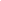 ANNÉE 2021/2022SemaineLundiMercredi / JeudiProgramme1Présentation, prise de contact, jeu de rôle introductifThème 12Transition jeu de rôle et chapitre 1 – Qu’est-ce qu’une organisation ?Chapitre 1 – Qu’est-ce qu’une organisation ?Thème 13Chapitre 1 – Qu’est-ce qu’une organisation ?Chapitre 2 - Comment appréhender la diversité des organisations ?Thème 14Evaluation chapitre 1Chapitre 2 - Comment appréhender la diversité des organisations ?Thème 15Chapitre 2 - Comment appréhender la diversité des organisations ?Chapitre 3 - Qu'apporte le management à la gestion des organisations ?Thème 16Contrôle de connaissances + Chapitre 3 - Qu'apporte le management à la gestion des organisations ?Chapitre 3 - Qu'apporte le management à la gestion des organisations ?Thème 17Chapitre 4 – Comment le management répond-il aux changements de l’environnement ?Chapitre 4 – Comment le management répond-il aux changements de l’environnement ?Thème 18Réunion contrôle continuTravail bilan sur les notions travaillées durant la période 🡪 Évaluation ?Thème 1VACANCES DE LA TOUSSAINT9Chapitre 4 – Comment le management répond-il aux changements de l’environnement ?Chapitre 4 – Comment le management répond-il aux changements de l’environnement ?Thème 110Chapitre 5 - La démarche stratégiqueChapitre 5 - La démarche stratégiqueThème 211Chapitre 5 - La démarche stratégiqueEvaluation chapitre 5Thème 212Chapitre 6 - Le diagnostic stratégiqueChapitre 6 - Le diagnostic stratégiqueThème 213Chapitre 6 - Le diagnostic stratégiqueChapitre 6 - Le diagnostic stratégiqueThème 214Evaluation Chapitres 5 et 6AjustementThème 2VACANCES DE NOËL15Chapitre 7 - Quels objectifs stratégiquesChapitre 7 - Quels objectifs stratégiquesThème 216Chapitre 7 - Quels objectifs stratégiquesChapitre 8 - Comment évaluer les objectifs et les pratiques des organisationsThème 217Chapitre 8 - Comment évaluer les objectifs et les pratiques des organisationsChapitre 8 - Comment évaluer les objectifs et les pratiques des organisationsThème 218Evaluation Chapitres 7 et 8 (à voir en fonction du CC, faire une évaluation plus tôt sur ch 7)Thème 219AjustementAjustementThème 2VACANCES D’HIVER203.1 Quelles options stratégiques pour les entreprises ? 3.1 Quelles options stratégiques pour les entreprises ? Thème 3213.1 Quelles options stratégiques pour les entreprises ? 3.1 Quelles options stratégiques pour les entreprises ? Thème 322Evaluation stratégies globales/domaine3.1 Quelles options stratégiques pour les entreprises ? Thème 3233.1 Quelles options stratégiques pour les entreprises ? 3.1 Quelles options stratégiques pour les entreprises ? Thème 324Evaluation 3.1 – Options stratégiques, modalités de développement, chaîne de valeur ….3.2. Les stratégies des organisations publiques : quelles spécificités ? Thème 3253.2. Les stratégies des organisations publiques : quelles spécificités ? 3.2. Les stratégies des organisations publiques : quelles spécificités ? Thème 3263.2. Les stratégies des organisations publiques : quelles spécificités ? AjustementThème 3VACANCES DE PRINTEMPS27Evaluation ? Ajustement ? 3.3 ?3.3. Les organisations de la société civile peuvent-elles se passer de stratégie ? Thème 3283.3. Les organisations de la société civile peuvent-elles se passer de stratégie ? 3.3. Les organisations de la société civile peuvent-elles se passer de stratégie ? Thème 329Ajustement Ajustement 30Ajustement Ajustement 3132